ΕΛΛΗΝΙΚΗ ΔΗΜΟΚΡΑΤΙΑΥΠΟΥΡΓΕΙΟ ΠΑΙΔΕΙΑΣ, ΕΡΕΥΝΑΣ ΚΑΙ ΘΡΗΣΚΕΥΜΑΤΩΝΠΕΡΙΦ/ΚΗ Δ/ΝΣΗ Π/ΘΜΙΑΣ & Δ/ΘΜΙΑΣ ΕΚΠ/ΣΗΣ ΚΡΗΤΗΣΔΙΕΥΘΥΝΣΗ  Δ/ΘΜΙΑΣ ΕΚΠΑΙΔΕΥΣΗΣ  ΗΡΑΚΛΕΙΟΥΓΕΝΙΚΟ  ΛΥΚΕΙΟ  ΚΡΟΥΣΩΝΑΘΕΜΑ:   	«Ανάθεση εκπαιδευτικής επίσκεψης των μαθητών της Α’ και Β’ τάξης Λυκείου, στην Περιφερειακή Ενότητα Ρεθύμνου σε πρακτορείο»Ανακοινώνεται ότι το ΓΕΛ ΚΡΟΥΣΩΝΑ, σύμφωνα με την υπουργική απόφαση 20883/ΓΔ4/12/02/2020 (ΦΕΚ 456/Β/13-02-2020) Υ.Α. του Υ.Π.Π.Ε.Θ., ύστερα από σχετική προκήρυξη και αξιολόγηση των προσφορών από επιτροπή, αναθέτει τη μετακίνηση 40 μαθητών και 3 συνοδών – καθηγητών  στο Ρέθυμνο από 17-3-2023 έως 18/03/2023 στο τουριστικό γραφείο ΚΟΚΟΛΑΚΗΣ Travel με τιμή 105€/μαθητή  με ΦΠΑ, με διαμονή στο ξενοδοχείο JO-AN CITY&RESORT, κρίνοντας την προσφορά αυτή ως σύμφωνη με τις προϋποθέσεις της σχετικής προκήρυξή της, την πλέον συμφέρουσα οικονομικά.Συνολικά κατατέθηκαν στη διεύθυνση του σχολείου κλειστές προσφορές από δύο (2) ταξιδιωτικά γραφεία που είναι τα εξής: ΚΟΚΟΛΑΚΗΣ Travel	 				2. COMFORT TRAVEL	Σημειώνεται ότι βάσει της παραγράφου 2 του άρθρου 14 της προαναφερθείσας Υ.Α. το σχολείο δέχεται πιθανές ενστάσεις ως την Δευτέρα 06/03/2023 και ώρα 11.00 π.μ.                  Παρακαλούμε για τις δικές σας ενέργειες. Ο ΔΙΕΥΘΥΝΤΗΣΖΑΧΑΡΙΟΥΔΑΚΗΣ ΑΝΤΩΝΙΟΣ ΠΡΟΣΔιεύθυνση Δευτεροβάθμιας Εκπαίδευσης ν. ΗρακλείουΠΡΟΣΔιεύθυνση Δευτεροβάθμιας Εκπαίδευσης ν. ΗρακλείουΠΡΟΣΔιεύθυνση Δευτεροβάθμιας Εκπαίδευσης ν. ΗρακλείουΠΡΟΣΔιεύθυνση Δευτεροβάθμιας Εκπαίδευσης ν. ΗρακλείουΠΡΟΣΔιεύθυνση Δευτεροβάθμιας Εκπαίδευσης ν. ΗρακλείουΤαχ.Δ/νση:Κρουσώνας, 70 001, Δήμος ΜαλεβυζίουΠΡΟΣΔιεύθυνση Δευτεροβάθμιας Εκπαίδευσης ν. ΗρακλείουΠληροφορίες:Ζαχαριουδάκης ΑντώνιοςΠΡΟΣΔιεύθυνση Δευτεροβάθμιας Εκπαίδευσης ν. ΗρακλείουΤηλ.:2810 711442ΠΡΟΣΔιεύθυνση Δευτεροβάθμιας Εκπαίδευσης ν. ΗρακλείουΦαξ:2810 711952ΠΡΟΣΔιεύθυνση Δευτεροβάθμιας Εκπαίδευσης ν. Ηρακλείουemail:mail@lyk-krous.ira.sch.grΠΡΟΣΔιεύθυνση Δευτεροβάθμιας Εκπαίδευσης ν. ΗρακλείουΚρουσώνας: 01/03 /2023Αρ. Πρωτ.: 8Κρουσώνας: 01/03 /2023Αρ. Πρωτ.: 8Κρουσώνας: 01/03 /2023Αρ. Πρωτ.: 8Κρουσώνας: 01/03 /2023Αρ. Πρωτ.: 8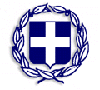 